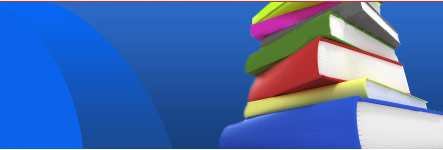 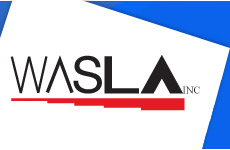 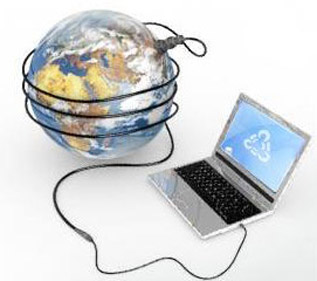  Library AssociationTerm 2 Report    Date:June 2011Position :Website ManagerName:Kate FlowersNoItemAction1.Sub menu for minutes under Committee Resources CreatedMinutes uploaded2.Weekly mailouts page in sub menuTerm 1 and Term 2’s mailouts now on Members Only page3Upload WASLA calendar to Committee pageComplete4WASLA logo to Lise Legg for School Library ConferenceComplete5Upload Tsunami of Information linkComplete6Upload Gary Green article on collaboration from TehaniComplete7Add good reads jpg to home pageComplete8Upload Year of the Forest resourcesComplete9Week 6 WASLA emailComplete10Update Publications page for ic3Complete11Upload and email new and existing constitutions for special meetingComplete12Promote Premier’s Book AwardsOn home page and links page13Website software appears to be zipping files automaticallyContact insilico. Problem corrected.14New constitution to be uploadedComplete